СОГЛАСОВАНО                                                                         УТВЕРЖДАЮ Заведующая МОУО Таборинского                                            Директор МКОУ муниципального  района                                                 «Таборинская СОШ»  _________Т.Е.Козлова                                                 ______  С.А. Кореневская «____» ______ 2016 г.                                                    «___» _______ 2016 г.СОГЛАСОВАНОГлавный государственный инспекторбезопасности дорожного движения поТавдинскому городскому округу иТаборинскому муниципальному району_____________ А.А. Кынчин«___» __________ 2016 г.ПАСПОРТпо обеспечению безопасности дорожного движенияМуниципального казенного общеобразовательного учреждения«Таборинская средняя общеобразовательная школа»2016 г.СОДЕРЖАНИЕ1. Справочные данные.2. Характеристика МКОУ «Таборинская СОШ».3. План-схемы образовательного учреждения:3.1.Район расположения образовательного учреждения, пути движения транспортных средств и детей (обучающихся, воспитанников)3.2. Маршрут движения организованных групп детей от МКОУ «Таборинская СОШ» к стадиону.3.3. Маршрут движения организованных групп детей от МКОУ «Таборинская СОШ» к библиотеке.3.4. Маршрут движения организованных групп детей от МКОУ «Таборинская СОШ» к ЦДТ «Радуга».3.5. Пути движения транспортных средств к местам разгрузки/погрузки и рекомендуемые безопасные пути передвижения детей по территории МКОУ «Таборинская СОШ».3.6. Проведение дорожно-ремонтных работ и пути подхода детей к МКОУ «Таборинская СОШ» и обратно.4. Пешеходный переход по ул. Советская.5. Пешеходный переход по ул. Октябрьская.6. Условные обозначения.СПРАВОЧНЫЕ ДАННЫЕМуниципальное казённое общеобразовательное  учреждение«Таборинская средняя общеобразовательная школа»(Полное наименование образовательного учреждения)Юридический адрес: 623990,Свердловская область, Таборинский район,с.Таборы, ул. Советская, д.2Фактический адрес: 623990,Свердловская область, Таборинский район,с.Таборы, ул. Советская, д.2623990,Свердловская область, Таборинский район,с.Таборы, ул. Советская, д.2аРуководители образовательного учреждения:Директор ОУКореневская Светлана Анатольевна         8 34347 2-13-24Заместитель директораОлейникова Татьяна Анатольевнапо учебной работе  8 34347  2-14-86Заместитель директора Сафронова Наталья Борисовнапо воспитательной работе 8 34347 2-13-24Ответственные работники отдела Козлова Татьяна Евдокимовнаобразования Заведующая МОУО 8 34347 2-13-93Ответственные работники Сафронова Наталья Борисовназа мероприятия по профилактике8 34347 2-13-24детского травматизма:заместитель  директора по ВР Сотрудник ГИБДД                                     Эйхман Виктория Викторовнаинспектор пропаганды ГИБДД МО тел.: 8(34347) 2-13-45МВД России «Тавдинский» майор полиции ТЕЛЕФОНЫ ОПЕРАТИВНЫХ СЛУЖБ2. ХАРАКТЕРИСТИКА МКОУ «Таборинская СОШ»Количество обучающихся детей на 2016-2017 учебный год -  219Наличие транспортной площадки (автогородка):  на территории МКОУ  «Таборинская СОШ » имеется площадка с разметкой «Автогородок»,также имеется мобильная и стационарная разметка для фигурного вождения велосипедов, организованная ЦДТ « Радуга».Наличие школьного автобуса:   собственного автобуса для перевозки детей МКОУ «Таборинская СОШ» не имеет.Наличие уголка по БД: имеются 2 экземпляра Наличие методической литературы и наглядных пособий:1.  «Помощник юного велосипедиста» издательство «Кедр»; 2. «Профилактика детского дорожно-транспортного травматизма в начальной и средней школе» авторы В.В. Шумилова, Е.Ф. Таркова, издательство «Учитель»; 3. «Конкурсы, викторины, праздники по правилам дорожного движения для школьников» автор Н.В. Ковалева издательство «Феникс»; 4. «Дорожное движение. Безопасность пешеходов, пассажиров, водителей. 5-9 классы» авторы А.Л.Рыбин, М.В. Маслов; 5. Плакаты по правилам дорожного движения; 6. Памятки по правилам дорожного движения.   В учебном плане на 2016-2017 учебный год предусмотрены: программа профилактики дорожно – транспортного травматизма: «Улица полна неожиданностей»  срок реализациипрограммы: с 1 сентября 2016 года по  май 2017 года, программа «Безопасное колесо».В плане воспитательной работы предусмотрены: мероприятия по ПДДМКОУ Таборинская  «СОШ»  имеет собственный специализированный транспорт. Подвоз детей, проживающих за пределами с. Таборы, в школу на занятия и домой после занятий организованно осуществляется автомобилем МКОУ «Таборинская СОШ» RENAULTLOGAN,  г.н. B 039 BC 196.3.План-схемы передвижения детей.3.1. Район расположения МКОУ «Таборинская СОШ», пути движения транспортных средств и детей (обучающихся, воспитанников)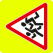 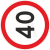 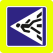 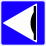 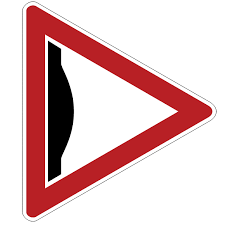 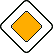 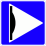 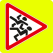 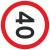 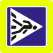 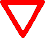 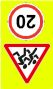 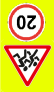 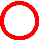 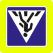 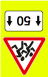 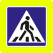 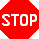 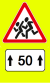 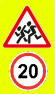 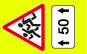 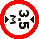 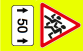 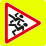 3.2.Маршрут движения организованных групп детей от МКОУ «Таборинская СОШ» к стадиону.3.3.Маршрут движения организованных групп детей от МКОУ «Таборинская СОШ» к библиотеке.3.4.Маршрут движения организованных групп детей от МКОУ «Таборинская СОШ» к ЦДТ «Радуга».3.5.Пути движения транспортных средств к местам разгрузки /погрузки и рекомендуемые безопасные пути передвижения детей по территории МКОУ «Таборинская СОШ»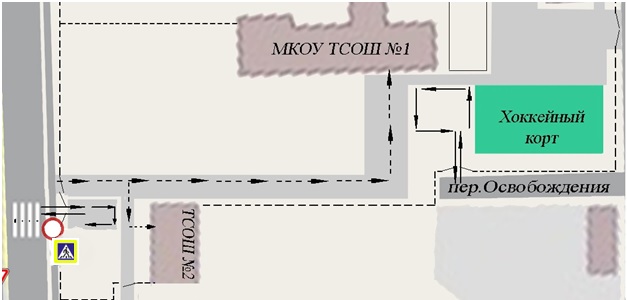 3.6. Проведение дорожно-ремонтных работ и пути подхода детей к МКОУ «Таборинская СОШ» и обратно.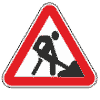 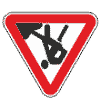 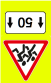 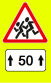 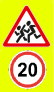 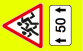 4.Пешеходный переход по ул.Советская
5.Пешеходный переход  ул.Октябрьская в районе Дома культуры
6.Условные обозначения:         - искусственная неровность         - жилая застройка         - проезжая часть        - движение транспортных средств        - движение воспитанников         - ограждение ДОУ           - дорожные работы        - дорожный знак 1.23 «Дети»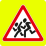         - дорожный знак 5.19.1(2) «Пешеходный переход»         -дорожный знак 2.1 "Главная дорога"        - дорожный знак 1.17 « Искусственная неровность»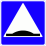         - дорожный знак 2.4 «Уступите дорогу»        - дорожный знак 2.5 «Движение без остановки запрещено»        - дорожный знак 3.24 «Ограничение максимальной скорости»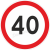     - дорожный знак 8.2.1 «Зона действия»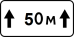        - дорожный знак 3.13 «Ограничение высоты»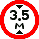        - дорожный знак 3.2 «Движение запрещено» ДПС ГИБДД МО МВД России «Тавдинский»8(34360) 2-29-54         Пожарная часть (начальник)8(34347) 2-10-93; 8(34347) 2-11-85Больница (главврач)8(34347) 2-14-98;   8(34347) 2-13-41 Полиция (начальник)8(343 47) 2-10-59;  8(34347) 2-10-35№п/пПараметр Информация (показатель)1Вид образовательного учреждения (ОУ) (школа, спортивная школа, детский дом, дет.сад и т.д.)общеобразовательное учреждение– средняя школа2Место расположения (с выходом на проезжую часть улицы общегородского значения, в жилом квартале и т.д.)С выходом на проезжую часть ул. Советская, 23Наличие ограждающих устройств по периметру ОУ, въездных воротТерритория ОУ ограждена по периметру, ограждения без повреждений,   въездные ворота оснащены запорным устройством4Наличие знака 3.2 при въезде на территорию ОУимеется 5Вид покрытия на путях подъезда к  ОУ  (асфальт, грунтовое и др.)асфальтовое 6Состояние проезжей части на путях подъезда к ОУ  (с недостатками (обозначить какие), отсутствуют недостатки и т.д.)Без недостатков7Наличие ТСОДД (дорожные знаки 1.23), предупреждающие о приближении к ОУ (шт.)13 шт.8Наличие знаков на желтом фоне (из них 5.19.1(2) и 1.23)17 шт.9Наличие пешеходного перехода**, вид (шт.)имеется10Наличие тротуаров, пешеходных дорожек  (м.) имеется11Наличие остановочных пунктов маршрутных транспортных средств, расположенных около ОУНет12Наличие парковочных мест вблизи ОУНет 13Наличие искусственных неровностей (шт.)Нет14Применение инновационных технологий (компо-сигналы, цветное покрытие, лазерная стена, воздушная зебра, датчики движения и т.д.)Нет 15Необходимость в дополнительном обустройстве ТСРД, строительство тротуаров, обустройство УДС освещением, ограждением, установка дорожных знаков на желтом фоне, переоборудование в регулируемый переход, размещение знаков на консоли. 16Принятые меры (направлена информация в органы исполнительной власти, прокуратуры и т.д. (дата и № исх.) № п.п.ПараметрИнформация (показатель)1Адрес (город, улица, дом; автодорога, км)с.Таборы, ул.Советская 2Вид пешеходного переходаНаземный, нерегулируемый3Ширина проезжей части, м6 метров4Ширина створа пешеходного перехода, м 4 метра5Наличие дорожных знаков, шт.5.19.1(2) – 4 шт.6Наличие горизонтальной дорожной разметки 1.14.1 «Зебра», 2.7 (в границах пешеходного перехода), 1.25Имеется 1.14.17Наличие ИДН, применяемый материал, соответствие требованиям ГОСТ Р 52605-2006 Нет   8Наличие пешеходного ограждения, п.м.Нет9Наличие искусственного освещения, освещенность, ЛкЕсть 10Наличие тротуаров, мимеется11Интенсивность пешеходов, чел./час20 чел./час12Интенсивность автомобилей, авто./час18 авто./час13Наличие пониженного бордюрного камня Бордюрный камень отсутствует14Табло обратного отсчета времениНет15Звуковое сопровождениеНет16Цветное покрытиеБелое17Светофорный объектНет18Другие технические средства (диоды, световые элементы, датчики движения и т.п.)Нет19Необходимость в дополнительном обустройстве ТСРД, строительстве тротуаров, устройстве освещения- оборудование ИДН - приведение  створа пешеходного перехода в соответствии с ГОСТ  Р 52289-2004, установка светофора Т720Принимаемые меры административного воздействияФото пешеходного переходаФото пешеходного переходаВ зимний периодВ летний период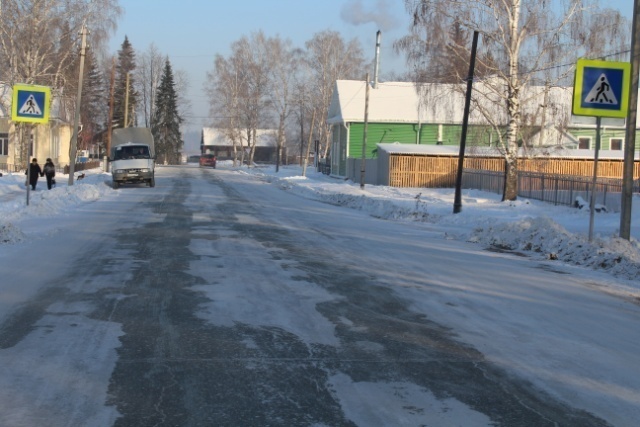 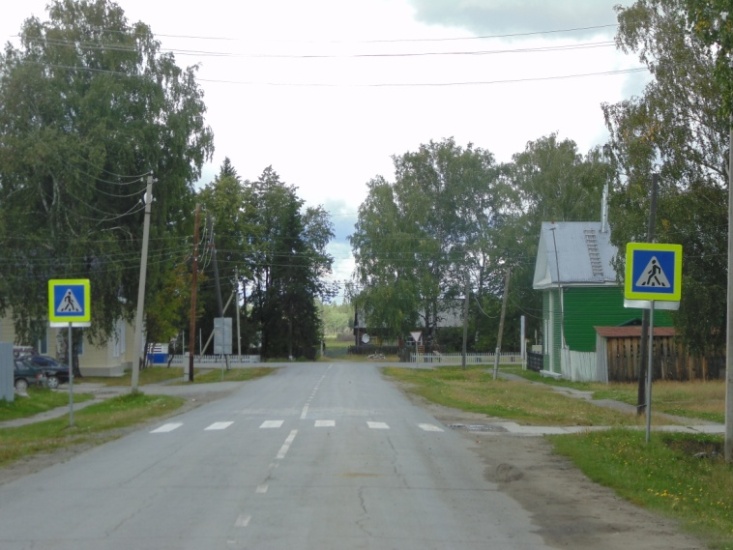 № п.п.ПараметрИнформация (показатель)1Адрес (город, улица, дом; автодорога, км)с.Таборы, ул.Октябрьская возле Дома культуры2Вид пешеходного переходаНаземный, нерегулируемый3Ширина проезжей части, м7 метров4Ширина створа пешеходного перехода, м 4 метра5Наличие дорожных знаков, шт.5.19.1(2) – 4 шт.6Наличие горизонтальной дорожной разметки 1.14.1 «Зебра», 2.7 (в границах пешеходного перехода), 1.25Имеется 1.14.1Имеется 1.257Наличие ИДН, применяемый материал, соответствие требованиям ГОСТ Р 52605-2006 Имеется, асфальта - бетон8Наличие пешеходного ограждения, п.м.Нет9Наличие искусственного освещения, освещенность, ЛкЕсть 10Наличие тротуаров, мимеется11Интенсивность пешеходов, чел./час3 чел./час12Интенсивность автомобилей, авто./час20 авто./час13Наличие пониженного бордюрного камня Бордюрный камень отсутствует14Табло обратного отсчета времениНет15Звуковое сопровождениеНет16Цветное покрытиеБелое17Светофорный объектНет18Другие технические средства (диоды, световые элементы, датчики движения и т.п.)Нет19Необходимость в дополнительном обустройстве ТСРД, строительстве тротуаров, устройстве освещения20Принимаемые меры административного воздействияФото пешеходного переходаФото пешеходного переходаВ зимний периодВ летний период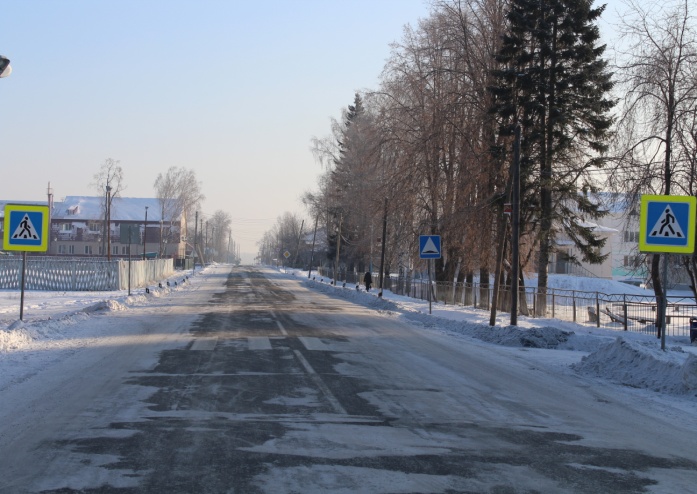 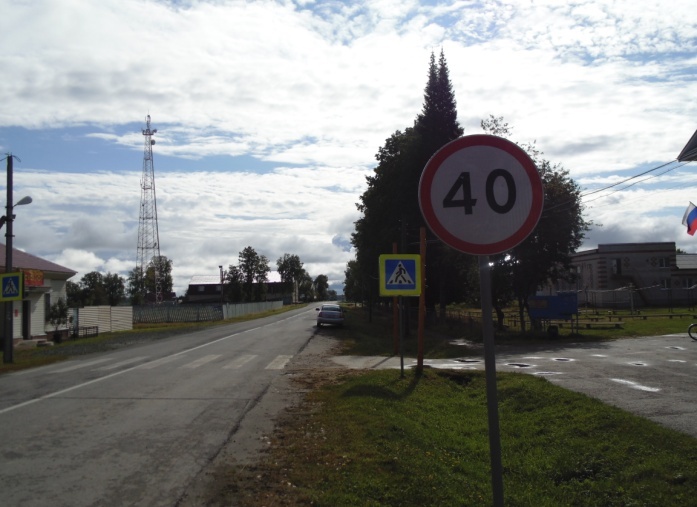 